VINOD 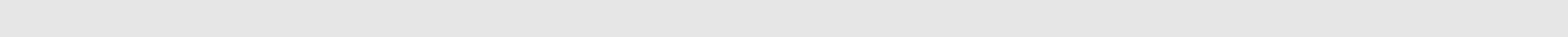 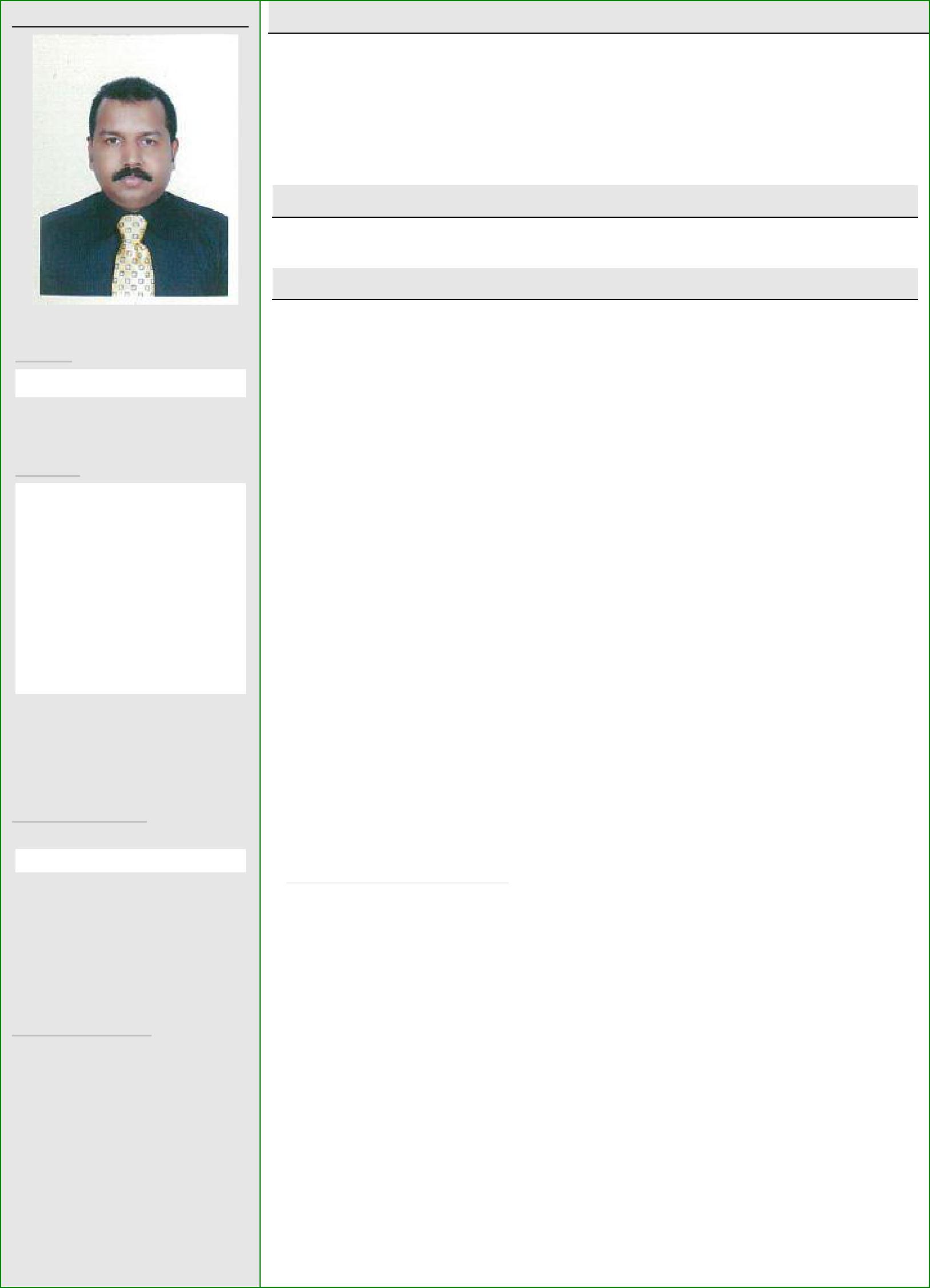 PERSONAL PROFILE:Email:Vinod.345396@2freemail.com Key Knowledge:Procurement ProceduresImport Procedures and documentationOracle Procurement moduleComputer Skills:OracleTallyMicrosoft OfficeInternetEmailCARRIER OBJECTIVE:Intend to build a career with leading corporate of hi-tech environment with committed and dedicated people, which will help to explore myself fully and realize my potential. I can utilize my skills, where my knowledge can be put into practice to create / ensure a co-operative, organized & systematic working environment for benefiting the company and its personnel.EDUCATIONAL ATTAINMENT:Higher SecondaryEXPERIENCE SUMMARY:DUTIES & RESPONSIBILITIES:Purchasing all items related to ship maintenance as per the request from technical dept.Arrange all publications and booklets required for vesselArrange safety items for crewsPurchase all type of consumables as and when required for the vesselPurchase all items related to Office, Garage and staff accommodationPrepare PO and send to supplierFollow-up for delivery2.	Date	:	January 2010 – October 2015Designation	:	Purchase AssistantCompany	:	Rawabi Specialized Enclosures – Saudi Arabia(Rawabi Holding Group)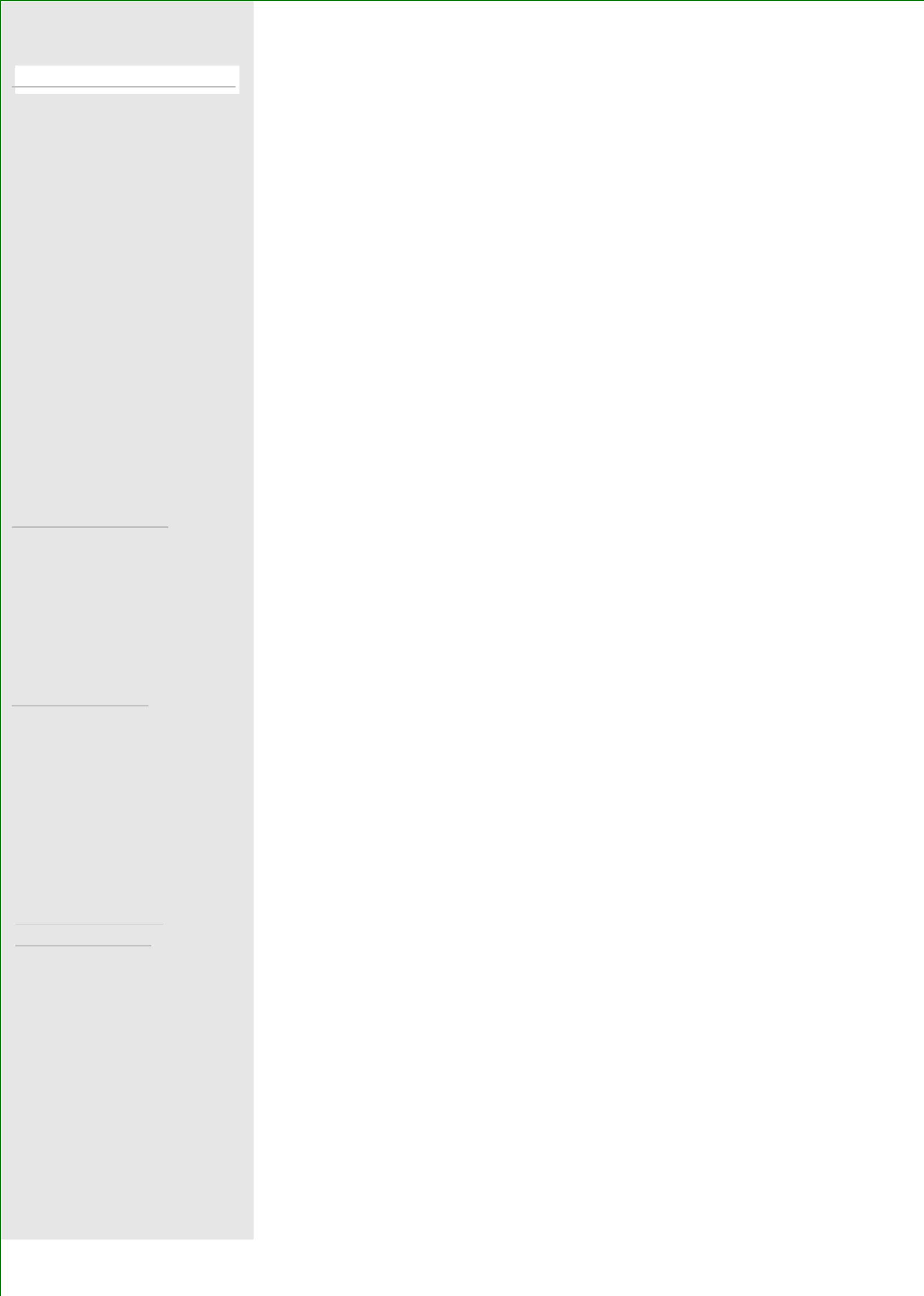 Key Skills & Competencies:Expert in Purchasing process and proceduresExperience in import procedures and documentationStrong decision-making skills and the ability to prioritize and plan effectively.Ability to work under pressureExcellent negotiation and communication skillsLanguages Known:EnglishHindiMalayalamArabicPassport Details:Date of issue: 09/08/2015Date of expiry: 08/08/2025Place of Issue: Riyadh KSADUTIES & RESPONSIBILITIES: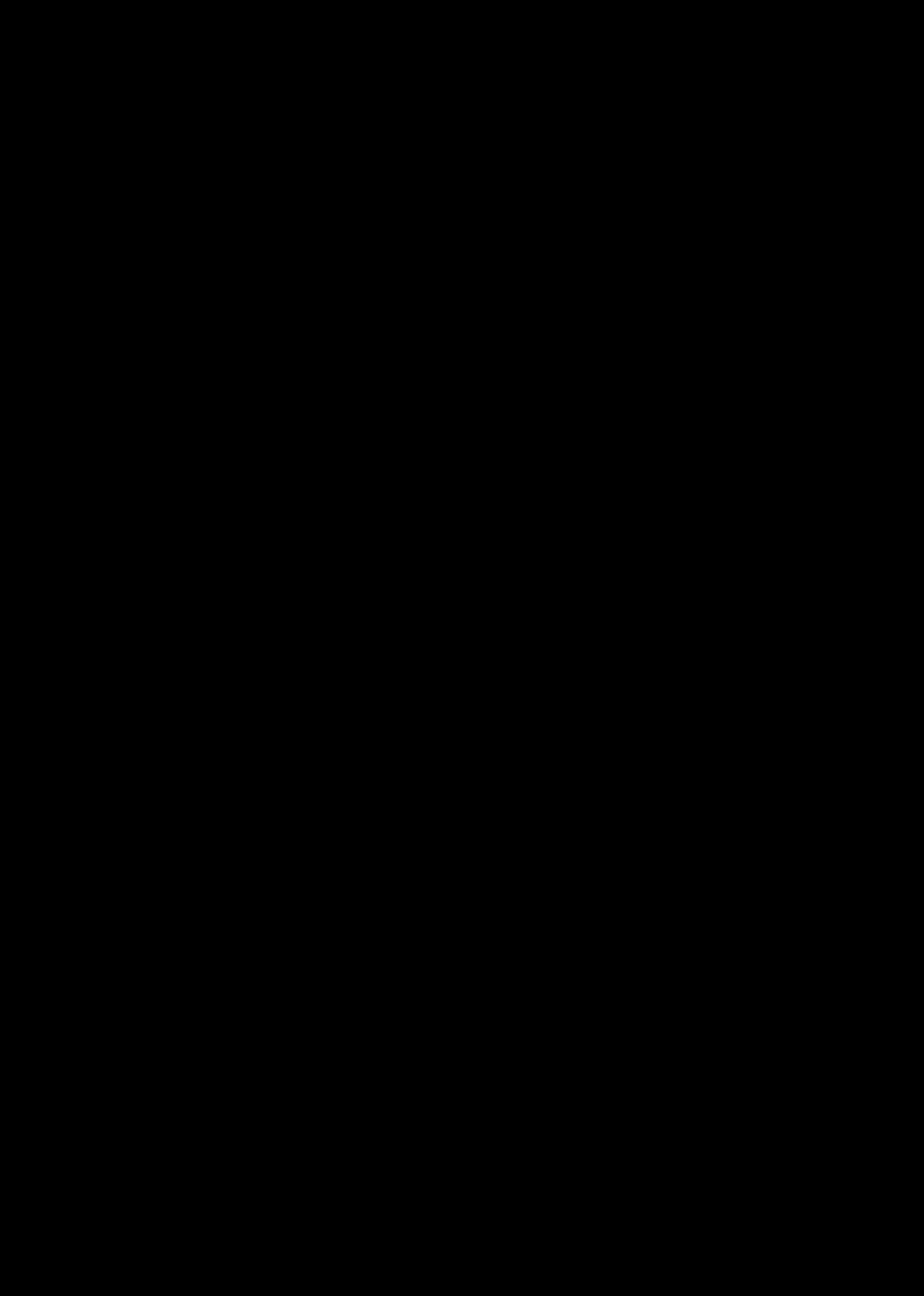 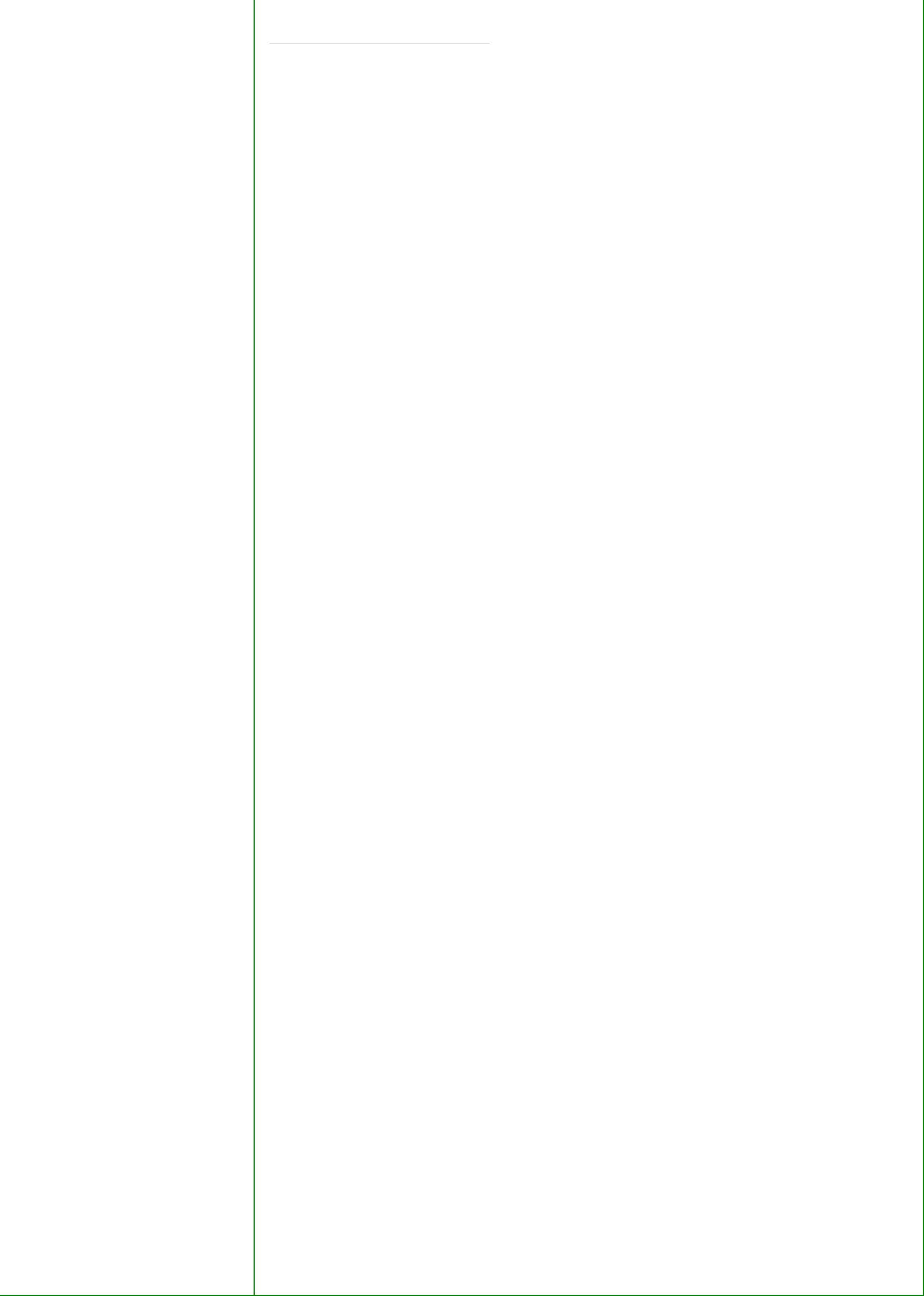 Find out potential suppliers and provide questionnaire to find out their credibility and include them in our supplier list if it is as per our company standard requirementDo the assessment and evaluation of existing suppliers on quarterly basis based on their performanceUpdating of approved supplier list on quarterly basisPrepare Request for quotation and make sure all of them are as per bill of materials / Purchase Requests.Prepare comparison sheet and negotiating the pricePrepare PO in oracle system and send to supplierPreparing LC applicationFollow-up for delivery and inform the schedule to warehouse and productionCancellation of order, if materials are not as per PO and return the same to supplier or request for replacement.Make sure all supporting documents related to each PO is submitted to finance dept. on time to process the paymentFollow-up with finance dept. supplier’s payment is releasing on due datePrepare material status report for each project for management reviewPrepare monthly reportFollow-up with overseas supplier to make sure the shipment is as per scheduleInform to the supplier about necessary documents required for custom clearance and make sure documents are arriving before the shipment arrivalVerify all the documents required custom clearance and send to clearing agent in advanceCo-ordinate with clearing agent for overseas shipmentPrepare / submit necessary documents required for custom clearance.Follow-up with finance dept. for advance payment for custom dutyFollow-up with clearing agent to clear the shipment on timely manner without any demurrage3.	Date	:	March 2006 – December 2009Designation	:	Import Executive & Secretary to GMCompany	:	Rawabi Al-Amin Distribution Co. Ltd. – Saudi Arabia(Rawabi Holding Group - FMCG Division)DUTIES & RESPONSIBILITIES: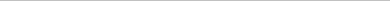 IMPORT EXECUTIVEPlacing orders to overseas suppliersPreparing LC applicationCo-ordinate with shipping company for freight chargesMake sure supplier can provide all required document as per SASO regulationVerify the required documents for the shipment and inform to the supplier in advanceCo-ordinate with clearing agent for custom clearanceSubmit the required documents to clearing agent before the arrival of shipmentCo-ordinate with insurance company if any damages in packing or defrost etc. Import documentationInform to supplier if any damage/shortage of material immediate after receiving them in our warehouse.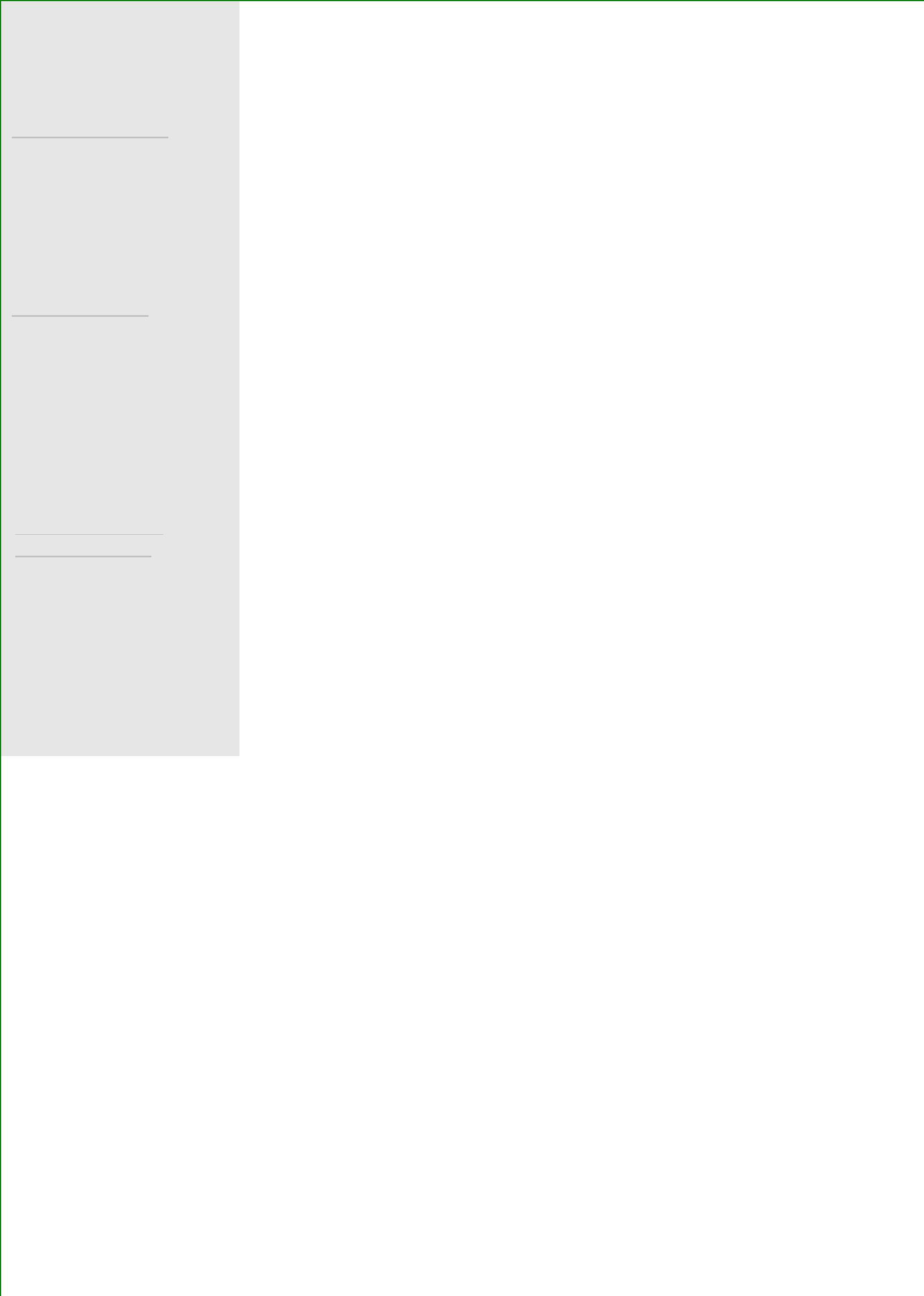 Languages Known:EnglishHindiMalayalamArabicPassport Details:Date of issue: 09/08/2015Date of expiry: 08/08/2025Place of Issue: Riyadh KSASECRETARYAll office related work to GM officeFix up meeting with clientFollow-up with the clientPreparing letter / minutes of the meetingMaintaining filing systems4.	Date	:	December 2005 – March 2006Designation	:	Import Executive & Secretary to GMCompany	:	Ali Rashid Al-Amin Company - BahrainDUTIES & RESPONSIBILITIES:I was under training for Import procedures and documentation.5.	Date	:	1999 – November 2005Designation	:	Executive Secretary to VPCompany	:	R K SWAMY BBDO Advertising Pvt. Ltd - MumbaiDUTIES & RESPONSIBILITIES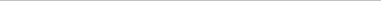 Secretarial assistance to Vice PresidentFix up meeting with clientPreparing power point presentationPreparing letterCo-ordinate with visual & print media for client PR activitiesFollow-up with clientMaintaining filing systems5.	Date	:	1993 – 1998Designation	:	SecretaryCompany	:	Percept Advertising Pvt. Ltd - MumbaiDUTIES & RESPONSIBILITIES:Secretarial assistance to the client servicing departmentTaking dictation and transcribing letterFollow-up with media and publicationFollow-up with clientPreparing power point presentationMaintaining filing systems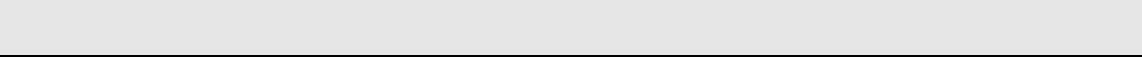 DECLARATION:I, hereby declare that all the information mentioned above is true to the best of my knowledgePersonal Data:Personal Data:Personal Data:Personal Data:Date of Birth: 27/Aug/1969: 27/Aug/1969Gender:::MaleMarital Status:::MarriedNationality:::IndianPositionCompanyCountryPeriodPurchaseSea Eagles Shipping LLCSea Eagles Shipping LLCSharjahFeb 2016 toAssistantSea Eagles Shipping LLCSea Eagles Shipping LLCSharjahtill dateAssistanttill datePurchaseRawabi Specialized EnclosuresRawabi Specialized EnclosuresSaudiJan 2010 toAssistantRawabi Specialized EnclosuresRawabi Specialized EnclosuresArabiaOct 2015AssistantArabiaOct 2015ImportRawabi Alamin Distribution CompanyRawabi Alamin Distribution CompanySaudiMar 2006 toImportRawabi Alamin Distribution CompanyRawabi Alamin Distribution CompanyArabiaMar 2006 toExecutiveLtd.ArabiaDec 2009ExecutiveLtd.Dec 2009ImportAli Rashid Al Amind CompanyAli Rashid Al Amind CompanyBahrainDec 2005 toExecutiveAli Rashid Al Amind CompanyAli Rashid Al Amind CompanyBahrainFeb 2006ExecutiveFeb 2006ExecutiveR K SWAMY BBDO Advt. CompanyR K SWAMY BBDO Advt. CompanyMumbai1999 toSecretaryR K SWAMY BBDO Advt. CompanyR K SWAMY BBDO Advt. CompanyMumbai2005Secretary2005SecretaryPercept Advertising CompanyPercept Advertising CompanyMumbai1993 toSecretaryPercept Advertising CompanyPercept Advertising CompanyMumbai19981998PROFESSIONAL EXPERIENCE:PROFESSIONAL EXPERIENCE:PROFESSIONAL EXPERIENCE:PROFESSIONAL EXPERIENCE:PROFESSIONAL EXPERIENCE:1.   Date1.   Date1.   Date:February 2016 – Till DateDesignation  :Designation  :Designation  :Purchase AssistantCompanyCompany:Sea Eagle Shipping LLC:Sea Eagle Shipping LLC